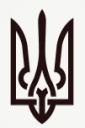 УКРАЇНАПРИЛУЦЬКА МІСЬКА РАДА
ЧЕРНІГІВСЬКОЇ ОБЛАСТІКОМУНАЛЬНЕ ПІДПРИЄМСТВО
«МУНІЦИПАЛЬНИЙ КОНТРОЛЬ»вул. Незалежності, . Прилуки, 17500, e-mail: super_municipal_police@ukr.netU/A 458201720344320001000089899
 МФО 820172, код 39378635Інформація про роботу комунального підприємства«Муніципальний контроль» Прилуцької міської ради за 2021 рікКП «Муніципальний контроль» здійснював ряд заходів з метою інформування мешканців міста з «Правилами благоустрою території міста 
Прилуки». Окрім низки профілактичних бесід винесено ряд письмових попереджень, приписів та адміністративних протоколів.Винесені приписи за поточний рік :Зокрема на КП «Послуга» винесено – 14 приписів.На КП «Прилукитепловодопостачання»- 11приписів.Складені протоколи за поточний рік:	Під час здійснення сезонного прибирання міста від опалого листя та рослинних решток велося інформування населення щодо необхідності компактного пакування всіх видів відходів. У результаті даних заходів велася роз’яснювальна робота щодо правил поводження з відходами та розповсюджено близько 500 інформаційно-довідкових матеріалів.	Здійснено понад 30 перевірок графіку руху міських автобусів та складено 9 актів з виявленими порушеннями. 	Крім цього 5 разів здійснювалась перевірка санітарного стану автобусів на міських маршрутах. Всім перевізникам підготовлено та направлено листи щодо дотримання санітарних норм в громадському транспорті.	Також при безпідставно піднятій ціні на проїзд у міських автобусах працівники підприємства залучалися до фіксації даного факту з метою подальшого розірвання договору з перевізником.Протягом поточного року тривала співпраця з наступними установами:З працівниками Прилуцького міського центру соціальних служб для сім`ї, дітей та молоді здійснювали перевірку утримання та виховання неповнолітніх дітей в неблагонадійних сім’ях (залучались до перевірки 12 сімей);Разом з Управлінням фітосанітарної безпеки здійснювались заходи щодо виявлення та видалення амброзії полинолисної (здійснено 2 спільних заходи);З санітарно-екологічним контролем та працівниками Прилуцького міськрайонного управління Держпродспоживслужби в Чернігівській області здійснювався розгляд звернень громадян; ( 9 звернень та складено 2 акти );Скарги та звернення де порушувались питання встановлення меж та законності розташування споруд, розглянуто з Управлінням містобудування та архітектури (28 звернень ).Разом з КП «Послуга» здійснювалося інформування власників приватних домоволодінь, а також фізичних осіб підприємців щодо необхідності укладання договорів на вивезення твердих побутових відходів, а також своєчасно здійснювати оплату за надані послуги. За результатами заходів понад 7 закладів уклали договори на вивезення ТПВ, а 11 осіб погасили заборгованість. Також хочу зауважити, що з КП «Послуга» тривала тісна співпраця щодо ліквідації стихійних сміттєзвалищ, зокрема по вул. Ярмарковій.Працівники КП «Муніципальний контроль» регулярно залучалися до проведення масових заходів: концертів, ярмарку.Одним з покладених обов’язків є здійснення перевірки наявності дозвільних документів на провадження сезонної торгівлі овочами, квітами, ялинками.Загалом розглянуто за 2021 рік:83 письмових звернення;137 усних звернень.Результати розгляду звернень можна зауважити:Відремонтований зупинковий комплекс по вул. Київській, поблизу музею;Відремонтований зупинковий комплекс по вул. Вокзальній, навпроти магазину «Квартал»;Відремонтовані лавки поблизу зупинкового комплексу на перехресті    вул. Гімназичної та вул. Київської;Відновлена частина пішохідної доріжки у В.М. №12 поблизу залізничного переїзду, після ремонтних робіт які проводив ДП “Пластмас”.НачальникКП «Муніципальний контроль » 					А.А. ЗавгороднійЩодо прибирання територій  поблизу закладів торгівлі та надання послуг  26Щодо вжиття протиожеледних заходів (прибирання снігу та льоду)  143Відновлення фасаду будівлі, встановлення урни 72Щодо встановлення засобів зовнішнього освітлення поблизу закладів торгівлі та надання послуг 99Заміна пошкоджених опор, комунікаційних колодязів 42Кронування дерев 34Щодо скошування трави 64Щодо прибирання сміття, гілля та інших решток63Інші порушення 12ЗАГАЛОМ555Спалювання відходів та сміття 8Складування відходів, гілля та будівельних матеріалів 12Розміщення зовнішньої реклами без дозвільних документів 2Стихійна торгівля у невідведених  місцях 9Відсутність  сміттєвої урни 3Самовільне встановлення огорожі, гаражів, облаштування городів 6Злив нечистот 3Щодо неналежного утримання собаки4Щодо пошкодженого комунікаційного колодязя3Щодо паркування транспорту на території зелених насаджень8ЗАГАЛОМ58